Наша веранда.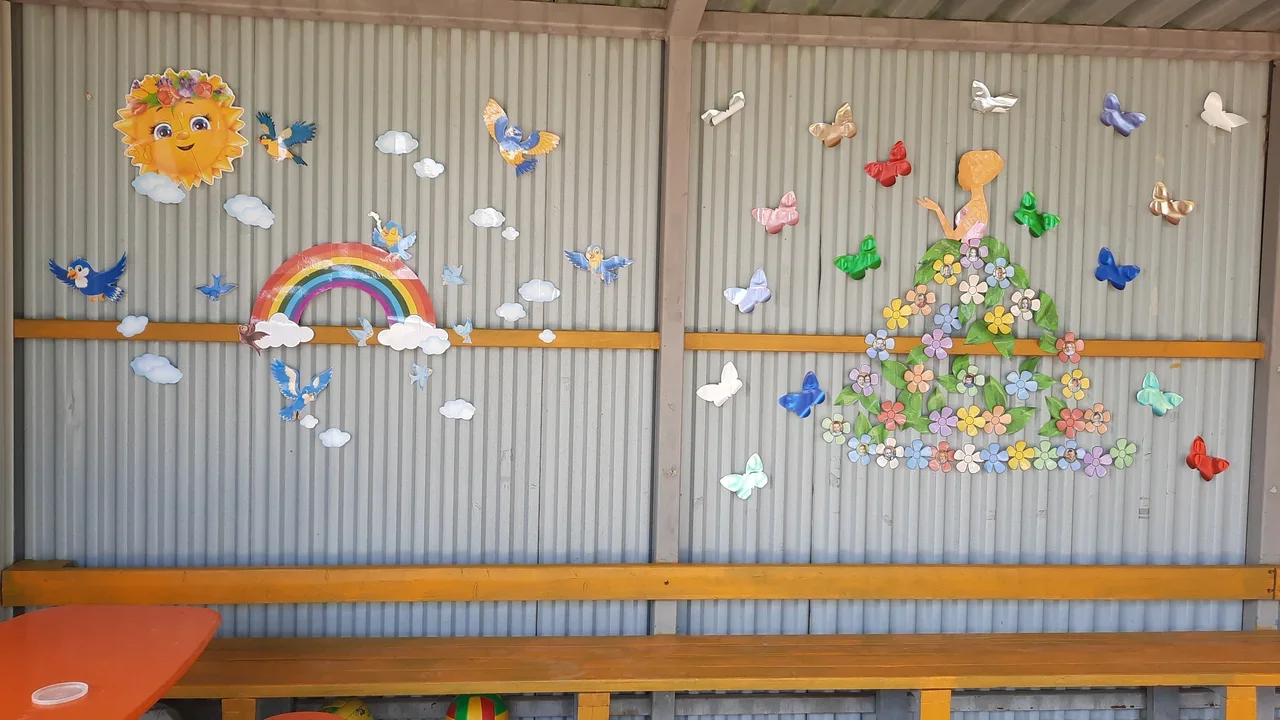 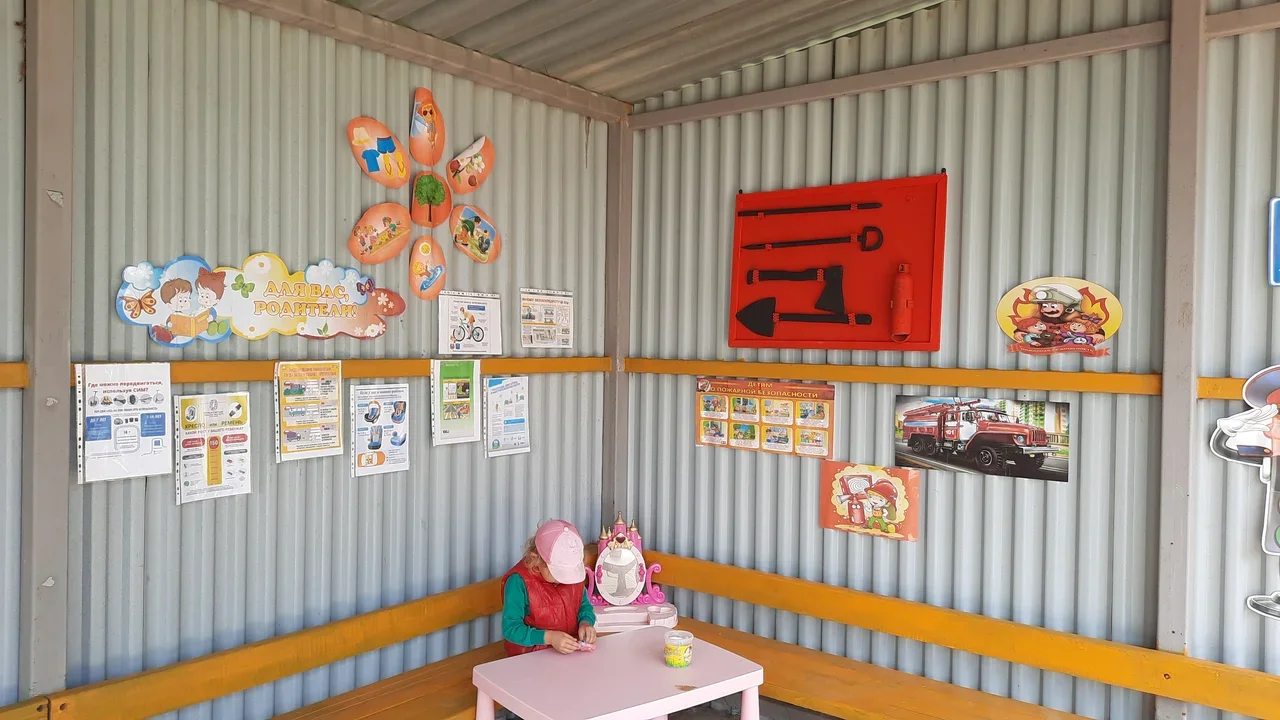 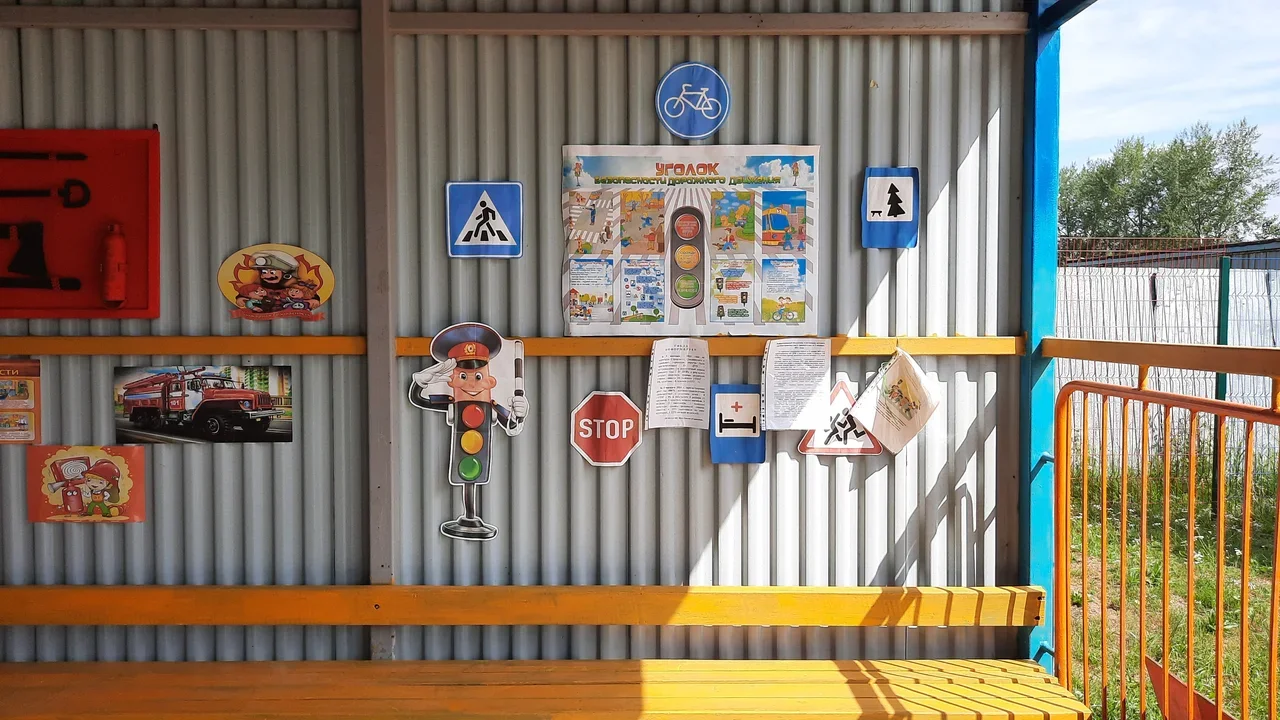 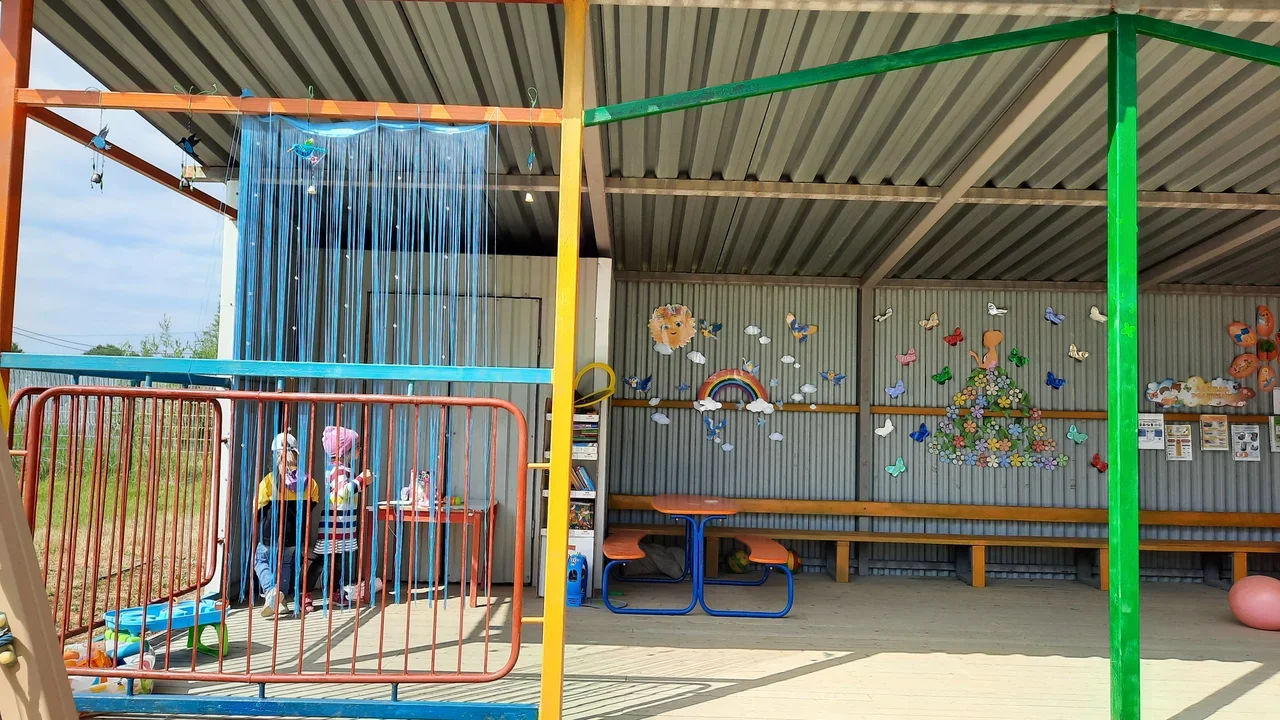 